Underground Railroad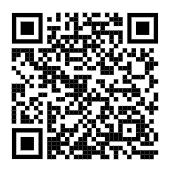 Summarizing Assignmenthttp://teacher.scholastic.com/activities/bhistory/underground_railroad/3 facts you learned from “listening” to audio from this webpage3 facts you learned by “viewing” from this webpage3 facts you learned from “reading” from this webpageMake as many comparisons to what you learned in “Freedom Train” to the Underground Railroad website & the video about Harriet.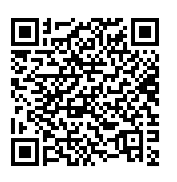 https://www.canada.ca/en/canadian-heritage/campaigns/black-history-month/transcript-harriet-tubman.html